背景1	有关“国际电联大会、论坛、全会和理事会会议时间安排和会期”的全权代表大会第77号决议（2018年，迪拜，修订版）责成理事会，“在每届例行会议上将之后三届理事会会议安排在6月至7月并对理事会的时间安排进行滚动式审议”。2	有关在进行国际电联大会、全会和理事会会议的日期安排时考虑到主要宗教节日的全权代表大会第111号决议（2014年，釜山，修订版）做出决议，“国际电联及其成员国应尽力避免将国际电联的任何大会或全会的计划会期安排在一成员国认为是主要的宗教节日期间”。3	理事会在2018年会议期间批准了确认理事会2019年、2020年和2021年会议日期的第604号决定，而且每届会议的会期均为九个工作日，具体情况如下：C19：自2019年6月10日（星期一）至6月20日（星期四）；C20：自2020年6月9日（星期二）至6月19日（星期五）；C21：自2021年6月8日（星期二）至6月18日（星期五）。4	有鉴于上述，同时还考虑到以下情况：	2022年下一届全权代表大会（PP-22）将在该年的第四季度举办，而且在其前夕将召开C-22的最后会议；	为了在全权代表大会之前为已经批准的理事会报告的进一步起草留出足够时间，宜将理事会2022年例行会议安排在2022年4月 - 5月左右；因此建议将理事会2022年例会安排在2022年5月10日（星期二）至5月20日（星期五），为期9个工作日。附件：1件附件第[...]号决定草案理事会2020、2021和2022年会议的日期和会期理事会，忆及a)	全权代表大会第77号决议（2018年，迪拜，修订版）责成理事会“在每届例会上将之后三届理事会会议安排在6月至7月并对此进行滚动式审议”；b)	全权代表大会第111号决议（2014年，釜山，修订版）做出的决议，“国际电联及其成员国应尽力避免将国际电联的任何大会或全会的计划会期安排在一成员国认为是主要的宗教节日期间”，注意到确认了理事会2020年和2021年会议的日期的理事会第604号决定，考虑到为方便规划其它国际电联活动起见，有必要将理事会的例会安排在同样的时间段，进一步考虑到有必要将在全权代表大会召开年之前的理事会例会安排在该年的4月至5月左右，以利于有待全权代表大会进一步审议的理事会报告在合理的时间框架内公布，做出决定理事会2020年会议将在日内瓦召开，为期九个工作日，自2020年6月9日（星期二）至6月19日（星期五）；理事会2021年会议将在日内瓦召开，为期九个工作日，自2020年6月8日（星期二）至6月18日（星期五）；理事会2022年会议将在日内瓦召开，为期九个工作日，自2022年5月10日（星期二）至5月20日（星期五）召开，而且将在2022年全权代表大会开幕之前的星期六召开理事会最后会议。______________理事会2019年会议
2019年6月10-20日，日内瓦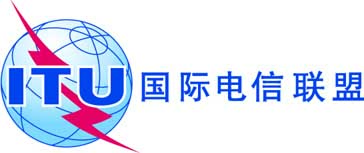 议项：PL 2.7文件 C19/2-C议项：PL 2.72019年2月13日议项：PL 2.7原文：英文秘书长的报告理事会2020、2021和2022年会议的拟议日期和会期概要根据第77号决议（2018年，迪拜，修订版）并顾及理事会在2018年上届例会上所做决定，请理事会“将之后三届理事会会议安排在6月至7月并对此进行滚动式审议”。需采取的行动请理事会重新审议和批准2021和2022年会议的日期，同时审议和批准2022年会议的日期，并且通过本文件附件中所含的决定草案。______________参考文件《理事会议事规则》规则1、第77号决议（2018年，迪拜，修订版）、第111号决议（2014年，釜山，修订版）；C17/130 (Rev.1)、C18/2、C18/110号文件以及理事会第604号决定。